Warrior Swim Team2015 Swim Suits & Caps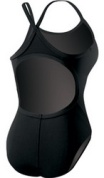 TYR Solid Durafast™ Diamondfit (22-40)$52 – Price includes Logo, tax, and shippingTYR Solid Durafast™ Maxfit (22-40)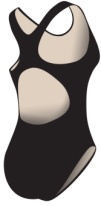 $52 – Price includes Logo, tax, and shipping*Logo on front chestTYR Solid Durafast(TM) Jammer (22-38)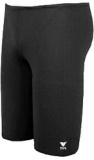 $38 – Price includes Logo, tax, and shipping*Logo on front lower right legA Latex cap is included in swim fees.  Additional latex caps and/or silicone caps are available for purchase.  Caps will be silver with team logo. Caps can only be purchased with team order.Latex caps $4Silicone caps $11Set of 2 silicone caps with single name personalization $28If ordering personalized silicone caps please print personalization below:________________________________________________________________________Family Name:  ___________________Size(s) ordered: ________________ Subtotal (# of suits x $52)     _________________Size(s) ordered: ________________ Subtotal (# of suits x $52)     _________________Size(s) ordered: ________________ Subtotal (# of suits x $38)     _________________Additional latex caps:    	_______ Subtotal (# of latex caps x $4)     	 _________Silicone caps:               	 _______ Subtotal (# of silicone caps x $11) 	  _________Personalized Silicone caps:     _______ Subtotal (# of personalized caps x $28)    _________Total Purchase Amount:          ________Check # ___________All sales tax and shipping is included.  Payable by check to:White Eagle Swim Team